DADES DE LA SOL·LICITANTDADES DE L’ACTIVITATAquest document formalitza la sol·licitud d’espai en nom de l’entitat o persona que el realitza i, en cap cas suposa l’acceptació de la demanda realitzada.El Centre Cívic del Besòs i el Maresme notificarà als interessats la resolució de la sol·licitud.El centre es reserva el dret de modificar la ubicació de l’activitat de forma puntual, per motius de causa major.El sota-signant declara estar al corrent de les disposicions legals que el desenvolupament de l’acte comporta.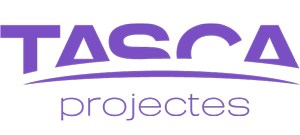 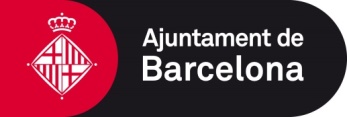 Nom i CognomsAdreçaPoblacióC.P.TelèfonTelèfon 2Correu electrònicNom de l’entitat / col·lectiuNIF de l’entitatEspai Sol·licitatData o dates de realitzacióData o dates de realitzacióHora d’inici de l’activitatHora de finalització de l’activitatHora de finalització de l’activitatHora inici de la cessió (muntatge)Hora de finalització de la cessió (desmuntatge)Hora de finalització de la cessió (desmuntatge)Participació previstaEstà obert al públic en general?Està obert al públic en general?Es cobrarà quota o entrada?Quota o abonament demanant?Quota o abonament demanant?Denominació de l’activitat que es realitzaràResponsable d’activitatTelèfon del responsableTelèfon del responsableBreu descripció de l’activitatMaterial necessari                ( especificar quantitat ) Cadires (nº    ) Taula (nº    )Micròfon taula (nº    )Micròfon inalàmbric (nº    )  Micròfon de peu (nº    ) Equip de música Cadires (nº    ) Taula (nº    )Micròfon taula (nº    )Micròfon inalàmbric (nº    )  Micròfon de peu (nº    ) Equip de música PCSo PC Projector + pantallaLlums (focus)AltresPCSo PC Projector + pantallaLlums (focus)Altres